Recommendation Letter for Student from Teacher for Masters Program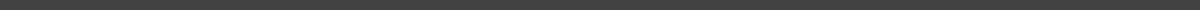 [Your Name][Your Position]
[Your Institution]
[Institution's Address]
[City, State, Zip]
[Your Email]
[Your Phone Number]
[Date][Recipient's Name][Recipient's Position]
[Program's Name]
[Institution's Name]
[Institution's Address]
[City, State, Zip]Dear [Recipient's Name],It is with great enthusiasm that I recommend [Student's Name] for the [Master's Program] at [Institution's Name]. Having taught [Student's Name] in several advanced courses, I have been impressed by [his/her/their] analytical skills, thorough understanding of [field] concepts, and the ability to apply these principles in practical scenarios.[Student's Name]'s academic performance is among the best I have seen in recent years. [He/She/They] has consistently demonstrated a high level of intellect and an eagerness to explore complex topics, particularly in [mention any specific area of interest or research].Moreover, [Student's Name]'s involvement in [mention any relevant projects, research, or extracurricular activities] has prepared [him/her/them] well for the challenges of a Master's program. [His/Her/Their] ability to navigate complex problems, along with [his/her/their] leadership and interpersonal skills, sets [him/her/them] apart as a candidate poised for success in advanced study and beyond.I have no doubt that [Student's Name] will excel in your program and make significant contributions to your academic community. Please do not hesitate to contact me if you require further information.Sincerely,[Your Name]